Annual Implementation Plan - 2023Select Annual Goals and KISBunyip Primary School (2229)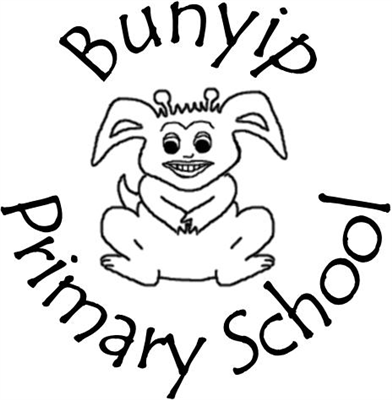 Select Annual Goals and KISFour Year Strategic GoalsIs this selected for focus this year?Four Year Strategic Targets12 month targetThe 12 month target is an incremental step towards meeting the 4-year target, using the same data set.2023 Priorities Goal
In 2023 we will continue to focus on student learning - with an increased focus on numeracy - and student wellbeing through the 2023 Priorities Goal, a learning Key Improvement Strategy and a wellbeing Key Improvement Strategy.YesSupport for the 2023 PrioritiesYear 5NAPLAN Writing: Increase % of students achieving above benchmark growth from 3% to 15%NAPAN Numeracy: Increase % of students achieving above benchmark growth from 18% to 25%Student Wellbeing:ATtoSSEmotional Awareness and Regulation from 60% in 2022 to 70%Attitudes to Attendance from 73% in 2022 to 75%Managing Bullying from 68% in 2022 to 75%Sense of Connectedness from 62% in 2022 to 70%Maximise the learning growth for all students in Writing and Numeracy.YesNAPLAN - by 2025, increase the percentage of students achieving in the top two bands in:Year 3:Writing from 36 per cent in 2021 to 45 per centNumeracy from 26 per cent in 2021 to 35 per centYear 5:Writing from 5 per cent in 2021 to 12 per centNumeracy from 21 per cent in 2021 to 27 per cent.NAPLANYear 3: Writing: % of students in Top 2 bands above state averageNumeracy: Increase % students in Top 2 bands from 22% to 30%. Year 5: Writing: Increase % of students in Top 2 bands from 8% to 15%Numeracy: Increase % of students in Top 2 Bands from 9% to 15%Maximise the learning growth for all students in Writing and Numeracy.YesVictorian Curriculum - by 2025, increase the percentage of the combined average for Years 1 – 6 students for making at or above expected growth, as assessed by teachers in Semester 2 for:Writing from 73 per cent in 2020 to 80 per centNumber and Algebra in 2020 from 65 per cent to 80 per cent.Note: This target was calculated by averaging the percentage of students making at or above expected growth from Years 1 – 6.Increase the % of students making above expected level growth for:Writing: All Year Levels to achieve a minimum of 15% of students above expected level. Number and Algebra: All Year Levels to achieve a minimum of 15% of students above expected level. Maximise the learning growth for all students in Writing and Numeracy.YesSchool Staff Survey - by 2025, increase the positive endorsement by all staff for the factors of:Instructional leadership from 67 per cent in 2020 to 79 per centCollective efficacy from 70 per cent in 2020 to 78 per centGuaranteed and viable curriculum from 65 per cent in 2020 to 75 per centModerate assessment tasks together from 73 per cent in 2020 to 80 per cent.Increase the positive endorsement by all staff for the factors of:Instructional leadership from 75 per cent in 2022 to 79 per centCollective efficacy from 70 per cent in 2022 to 75 per centGuaranteed and viable curriculum from 57 per cent in 2022 to 65 per centModerate assessment tasks together from 71 per cent in 2022 to 75 per centStaff Trust in colleagues from 52% in 2022 to 60%Teacher collaboration from 57% in 2022 to 65%Increased student engagement through improved agency.YesVictorian Curriculum - to increase the percentage of Prep – 6 students achieving above expected level as assessed by teachers in Semester 2 for: Reading and Viewing from 29 per cent in 2020 to 35 per centWriting from 12 per cent in 2020 to 20 per centNumber and Algebra from 20 per cent in 2020 to 25 per cent.Included in Goal 1 and 2Increased student engagement through improved agency.YesAttitudes To Schools Survey - by 2025, increase the percentage of positive endorsement for the factors of:Stimulated learning from 71 per cent in 2021 to 77 per centSense of confidence from 62 per cent in 2021 to 70 per centMotivation and interest from 63 per cent to 70 per cent Self-regulation and goal setting from 68 per cent in 2021 to 75 per centStudent voice and agency from 46 per cent in 2021 to 55 per cent.ATtoSSIncrease percentage of positive endorsement for:Stimulated Learning from 61% in 2022 to 70%Motivation and Interest from 62% in 2022 to 70%Increased student engagement through improved agency.YesSchool Staff Survey - by 2025 to increase the percentage of positive endorsement for the factors of:Academic emphasis from 57 per cent in 2020 to 70 per centUse of student feedback to inform practice from 82 per cent in 2020 to 87 per centUnderstanding formative assessment from 73 per cent in 2020 to 81 per cent.Increase percentage of positive endorsement for: Academic Emphasis from 46% in 2022 to 60%Develop every student’s capabilities to be able to respond positively to future challenges and opportunities.NoStudents’ Attitudes to School’s Survey - by 2025, increase the percentage of positive endorsement for:Perseverance from 61 per cent in 2021 to 70 per centAttitudes to attendance from 66 per cent in 2021 to 75 per centManaging bullying from 70 per cent in 2021 to 78 per centAdvocate at school from 78 per cent in 2021 to 87 per centSense of connectedness from 70 per cent in 2021 to 77 per centEmotional awareness and regulation from 67 per cent in 2021 to 75 per cent.Develop every student’s capabilities to be able to respond positively to future challenges and opportunities.NoVictorian Curriculum - Personal and Social Capabilities: The percentage of students achieving at or above expected level, as assessed by teachers in Semester 2, will have improved each year from 2022 to 2025 for:Recognition and Expression of EmotionDevelopment of resilienceRelationships and diversityCollaboration.Develop every student’s capabilities to be able to respond positively to future challenges and opportunities.NoParent Opinion Survey - to increase the percentage of positive endorsement for the factors of:Student connectedness from 63 per cent in 2020 to 70 per centConfidence and resiliency skills from 60 per cent in 2020 to 70 per centPromoting positive behaviour from 70 per cent in 2020 to 80 per cent.Goal 12023 Priorities Goal
In 2023 we will continue to focus on student learning - with an increased focus on numeracy - and student wellbeing through the 2023 Priorities Goal, a learning Key Improvement Strategy and a wellbeing Key Improvement Strategy.2023 Priorities Goal
In 2023 we will continue to focus on student learning - with an increased focus on numeracy - and student wellbeing through the 2023 Priorities Goal, a learning Key Improvement Strategy and a wellbeing Key Improvement Strategy.12 Month Target 1.1 Year 5
NAPLAN Writing: Increase % of students achieving above benchmark growth from 3% to 15%

NAPAN Numeracy: Increase % of students achieving above benchmark growth from 18% to 25%


Student Wellbeing:
ATtoSS
Emotional Awareness and Regulation from 60% in 2022 to 70%
Attitudes to Attendance from 73% in 2022 to 75%
Managing Bullying from 68% in 2022 to 75%
Sense of Connectedness from 62% in 2022 to 70%
 Year 5
NAPLAN Writing: Increase % of students achieving above benchmark growth from 3% to 15%

NAPAN Numeracy: Increase % of students achieving above benchmark growth from 18% to 25%


Student Wellbeing:
ATtoSS
Emotional Awareness and Regulation from 60% in 2022 to 70%
Attitudes to Attendance from 73% in 2022 to 75%
Managing Bullying from 68% in 2022 to 75%
Sense of Connectedness from 62% in 2022 to 70%
Key Improvement StrategiesKey Improvement StrategiesIs this KIS selected for focus this year?KIS 1.aPriority 2023 DimensionLearning - Support both those who need scaffolding and those who have thrived to continue to extend their learning, especially in numeracyYesKIS 1.bPriority 2023 DimensionWellbeing - Effectively mobilise available resources to support students' wellbeing and mental health, especially the most vulnerableYesExplain why the school has selected this KIS as a focus for this year. Please make reference to the self-evaluation, relevant school data, the progress against School Strategic Plan (SSP) goals, targets, and the diagnosis of issues requiring particular attention.Please leave this field empty. Schools are not required to provide a rationale as this is in line with system priorities for 2023.Please leave this field empty. Schools are not required to provide a rationale as this is in line with system priorities for 2023.Goal 2Maximise the learning growth for all students in Writing and Numeracy.Maximise the learning growth for all students in Writing and Numeracy.12 Month Target 2.1NAPLAN
Year 3: 
Writing: % of students in Top 2 bands above state average
Numeracy: Increase % students in Top 2 bands from 22% to 30%. 

Year 5: 
Writing: Increase % of students in Top 2 bands from 8% to 15%
Numeracy: Increase % of students in Top 2 Bands from 9% to 15%NAPLAN
Year 3: 
Writing: % of students in Top 2 bands above state average
Numeracy: Increase % students in Top 2 bands from 22% to 30%. 

Year 5: 
Writing: Increase % of students in Top 2 bands from 8% to 15%
Numeracy: Increase % of students in Top 2 Bands from 9% to 15%12 Month Target 2.2Increase the % of students making above expected level growth for:
Writing: All Year Levels to achieve a minimum of 15% of students above expected level. 
Number and Algebra: All Year Levels to achieve a minimum of 15% of students above expected level. 
Increase the % of students making above expected level growth for:
Writing: All Year Levels to achieve a minimum of 15% of students above expected level. 
Number and Algebra: All Year Levels to achieve a minimum of 15% of students above expected level. 
12 Month Target 2.3Increase the positive endorsement by all staff for the factors of:

Instructional leadership from 75 per cent in 2022 to 79 per cent

Collective efficacy from 70 per cent in 2022 to 75 per cent

Guaranteed and viable curriculum from 57 per cent in 2022 to 65 per cent

Moderate assessment tasks together from 71 per cent in 2022 to 75 per cent

Staff Trust in colleagues from 52% in 2022 to 60%

Teacher collaboration from 57% in 2022 to 65%Increase the positive endorsement by all staff for the factors of:

Instructional leadership from 75 per cent in 2022 to 79 per cent

Collective efficacy from 70 per cent in 2022 to 75 per cent

Guaranteed and viable curriculum from 57 per cent in 2022 to 65 per cent

Moderate assessment tasks together from 71 per cent in 2022 to 75 per cent

Staff Trust in colleagues from 52% in 2022 to 60%

Teacher collaboration from 57% in 2022 to 65%Key Improvement StrategiesKey Improvement StrategiesIs this KIS selected for focus this year?KIS 2.aBuilding practice excellenceEmbed the school’s Instructional Models in literacy and numeracy.YesKIS 2.bCurriculum planning and assessmentBuild teacher curriculum and assessment knowledge in Mathematics.NoKIS 2.cCurriculum planning and assessmentBuild teacher curriculum and assessment knowledge in Writing.YesKIS 2.dEvaluating impact on learningEmbed the use PLCs to develop consistent teacher practice in curriculum content delivery and the use of data.NoExplain why the school has selected this KIS as a focus for this year. Please make reference to the self-evaluation, relevant school data, the progress against School Strategic Plan (SSP) goals, targets, and the diagnosis of issues requiring particular attention.- Consistency in high quality teaching practice is an area of priority for the school and will be supported through embedding instructional models. 
- There is a need to increase the % of students achieving above expected growth and this will be supported with use of instructional models and continuing to build upon the curriculum and assessment knowledge in writing that was initiated by our teaching partner in 2022. - Consistency in high quality teaching practice is an area of priority for the school and will be supported through embedding instructional models. 
- There is a need to increase the % of students achieving above expected growth and this will be supported with use of instructional models and continuing to build upon the curriculum and assessment knowledge in writing that was initiated by our teaching partner in 2022. Goal 3Increased student engagement through improved agency.Increased student engagement through improved agency.12 Month Target 3.1Included in Goal 1 and 2Included in Goal 1 and 212 Month Target 3.2ATtoSS
Increase percentage of positive endorsement for:
Stimulated Learning from 61% in 2022 to 70%
Motivation and Interest from 62% in 2022 to 70%
ATtoSS
Increase percentage of positive endorsement for:
Stimulated Learning from 61% in 2022 to 70%
Motivation and Interest from 62% in 2022 to 70%
12 Month Target 3.3Increase percentage of positive endorsement for: 
Academic Emphasis from 46% in 2022 to 60%Increase percentage of positive endorsement for: 
Academic Emphasis from 46% in 2022 to 60%Key Improvement StrategiesKey Improvement StrategiesIs this KIS selected for focus this year?KIS 3.aEmpowering students and building school prideBuild a whole school understanding of student voice and agency.NoKIS 3.bEmpowering students and building school prideBuild teacher capacity to use technology to enable student agency.NoKIS 3.cEvidence-based high-impact teaching strategiesBuild teacher capacity to co-design opportunities for students to exercise authentic agency in their learning.YesExplain why the school has selected this KIS as a focus for this year. Please make reference to the self-evaluation, relevant school data, the progress against School Strategic Plan (SSP) goals, targets, and the diagnosis of issues requiring particular attention.The work around Voice and Agency in 2022 focussed on building whole school understanding. The next progression of this work is to build capacity of teachers to co-design opportunities for voice and agency within the classroom. ATtoSS data identified a need to enhance stimulated learning, motivation and interest and academic emphasis. An aspect of targeting growth in these areas will be through voice and agency in the classroom. The work around Voice and Agency in 2022 focussed on building whole school understanding. The next progression of this work is to build capacity of teachers to co-design opportunities for voice and agency within the classroom. ATtoSS data identified a need to enhance stimulated learning, motivation and interest and academic emphasis. An aspect of targeting growth in these areas will be through voice and agency in the classroom. 